UNITED STATESSECURITIES AND EXCHANGE COMMISSIONWASHINGTON, D.C. 20549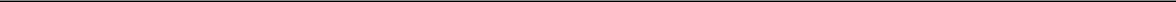 FORM 8-K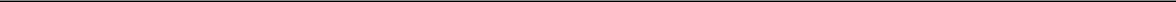 CURRENT REPORTPursuant to Section 13 OR 15(d) of The Securities Exchange Act of 1934Date of Report (Date of Earliest Event Reported):	October 25, 2018TIMKENSTEEL CORPORATION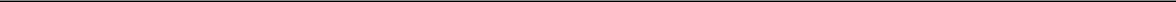 (Exact name of registrant as specified in its charter)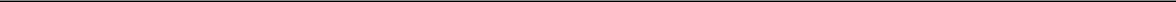 1835 Dueber Avenue, SW, Canton, OH 44706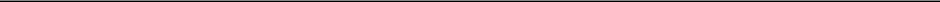 (Address of Principal Executive Offices) (Zip Code)(330) 471-7000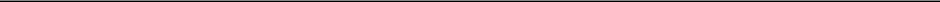 (Registrant's Telephone Number, Including Area Code)Not Applicable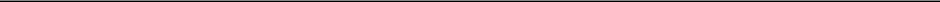 (Former name or former address, if changed since last report)Check the appropriate box below if the Form 8-K filing is intended to simultaneously satisfy the filing obligation of the registrant under any of the following provisions:Written communications pursuant to Rule 425 under the Securities Act (17 CFR 230.425)Soliciting material pursuant to Rule 14a-12 under the Exchange Act (17 CFR 240.14a-12)Pre-commencement communications pursuant to Rule 14d-2(b) under the Exchange Act (17 CFR 240.14d-2(b))Pre-commencement communications pursuant to Rule 13e-4(c) under the Exchange Act (17 CFR 240.13e-4(c))Indicate by check mark whether the registrant is an emerging growth company as defined in Rule 405 of the Securities Act of 1933 (§230.405 of this chapter) or Rule 12b-2 of the Securities Exchange Act of 1934 (§240.12b-2 of this chapter).Emerging growth company ☐If an emerging growth company, indicate by check mark if the registrant has elected not to use the extended transition period for complying with any new or revised financial accounting standards provided pursuant to Section 13(a) of the Exchange Act. ☐Item 2.02	Results of Operations and Financial Condition.On October 25, 2018, TimkenSteel Corporation (the “Company”) issued a press release announcing results for the third quarter of 2018. A copy of the press release is attached as Exhibit 99.1 to this Current Report on Form 8-K.Additionally on October 25, 2018, the Company posted to the investor relations section of its website at http://timkensteel.com a presentation of third quarter 2018 earnings supporting information.The information contained in Item 2.02 of this Current Report, including exhibit 99.1, shall not be deemed to be “filed” for the purposes of Section 18 of the Securities Exchange Act of 1934, as amended (the “Exchange Act”), or otherwise subject to the liabilities of that section, nor shall it be incorporated by reference into a filing under the Securities Act of 1933, as amended, or the Exchange Act, except as shall be expressly set forth by specific reference in such a filing.** Furnished herewith.SIGNATURESPursuant to the requirements of the Securities Exchange Act of 1934, the registrant has duly caused this report to be signed on its behalf by the undersigned hereunto duly authorized.TIMKENSTEEL CORPORATIONDate: October 25, 2018	By: /s/ Kristopher R. Westbrooks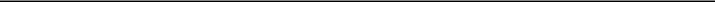 Kristopher R. WestbrooksExecutive Vice President and Chief Financial OfficerEXHIBIT INDEXExhibit No.	Description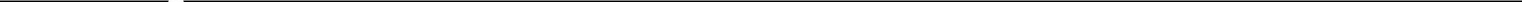 99.1	Press Release of TimkenSteel Corporation dated October 25, 2018.NEWS RELEASE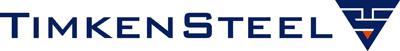 TimkenSteel Announces Third-Quarter 2018 ResultsDelivers net income in-line with guidance; exceeds Adjusted EBITDA(1) expectationsThird-quarter net sales increased 21 percent year over year with improved product mixPositioned to deliver continued earnings growth in 2019CANTON, Ohio: October 25, 2018 - TimkenSteel (NYSE: TMST, timkensteel.com), a leader in customized alloy steel products and services, today reported third-quarter 2018 net sales of$409.9 million and net income of $1.4 million or $0.03 per diluted share. In the same quarter last year, net sales were $339.1 million with a net loss of $5.9 million or minus $0.13 per diluted share. Adjusted EBITDA(1) for the third quarter was $26.5 million, an increase of $7.7 million over the same quarter last year."We continue to build on our position as a leader in special bar quality steel to deliver a richer mix of products, and the third quarter demonstrated good results in that regard. Operational performance remains focused on safety and improved delivery,” said Tim Timken, chairman, CEO and president. “We plan to run production aggressively in the fourth quarter in anticipation of a strong start to 2019.”THIRD-QUARTER 2018 FINANCIAL SUMMARY Third-quarter net sales increased $70.8 million or 21 percent year over year.Ship tons were approximately 295,500, an increase of 2 percent over the third quarter of 2017, due to continued end-market strength.Net sales benefited from improved product mix, higher prices and surcharges, as well as increased volume.Surcharge revenue of $107.1 million represents a 37.5 percent increase from the prior-year quarter as a result of higher volumes and a rise in the No. 1 Busheling Index.Please see discussion of non-GAAP financial measures in this news release. Adjusted EBITDA for the third quarter of 2018 excludes $1.7 million of executive severance costs, and for the third-quarter 2017 excludes a $2.3 million loss from the remeasurement of benefit plans.TimkenSteel Corporation1835 Dueber Ave. S.W., GNE-14, Canton, OH 44706Media Contact: Carla Wooley, APRInvestor Contact: Mitch ByrnesP 330.471.7760P 330.471.7000news@timkensteel.comir@timkensteel.com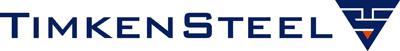 EBIT(1) increased to $6.7 million from a loss of $2.1 million for the same period a year ago. Adjusted EBIT(1) increased to $8.4 million from $0.2 million in the third quarter of 2017.Improved profitability was primarily due to more favorable product mix resulting from moreenergy and industrial volume and reduced billet sales, as well as higher prices and increased volume.Manufacturing costs were higher year over year due to the timing of scheduled maintenance, with prior-year scheduled maintenance occurring in the fourth quarter.Inflation of consumables not subject to surcharge resulted in higher costs compared to third-quarter 2017.Melt utilization was 62 percent for the third quarter of 2018, compared with 74 percent in third-quarter 2017. The decrease in third-quarter melt utilization was driven primarily by the scheduled maintenance shutdown.FOURTH-QUARTER 2018 OUTLOOKNormal seasonality will impact fourth-quarter outlook as customers balance inventories.Shipments are expected to be similar to fourth-quarter 2017 with continued improvement in mix.Raw material spread is expected to be similar to third-quarter 2018.Higher manufacturing costs and consumables inflation will be a headwind.Adjusted EBITDA(1) is projected to be between $15 million and $25 million. At this time, the company is unable to reconcile its fourth-quarter outlook for Adjusted EBITDA(1) to a comparable GAAP range due to an expected full re-measurement of its pension and OPEB plan assets and obligations at December 31, 2018. The amount of the gain or loss from there-measurement cannot currently be estimated.Other Guidance2018 capital spending is projected to be approximately $40 million.Please see discussion of non-GAAP financial measures in this news release. Adjusted EBITDA for the third quarter of 2018 excludes $1.7 million of executive severance costs, and for the third-quarter 2017 excludes a $2.3 million loss from the remeasurement of benefit plans.NEWS RELEASE - Page 2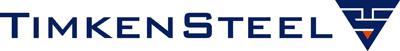 The company will host a conference call at 9 a.m. ET on Friday, October 26, to discuss its financial performance with investors and securities analysts. The financial results and conference call materials will be available online at investors.timkensteel.com.TimkenSteel Earnings Call Information: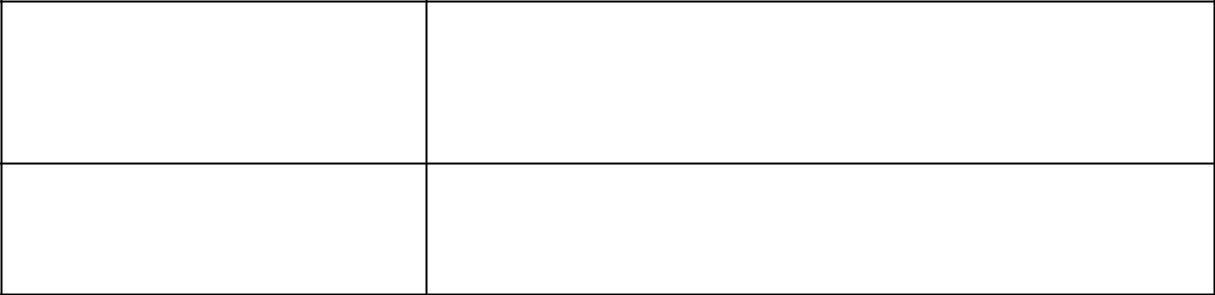 Friday, October 26, 20189 a.m. ETConference Call	Toll-free dial-in: 833-238-7951International dial-in: 647-689-4199Conference ID: 7083359Replay dial-in available through Nov. 2, 2018Conference Call Replay	800-585-8367 or 416-621-4642Replay passcode: 7083359About TimkenSteel CorporationTimkenSteel (NYSE:TMST, timkensteel.com) creates tailored steel products and services for demanding applications, helping customers push the bounds of what's possible within their industries. The company reaches around the world in its customers' products and leads North America in large alloy steel bars (up to 16 inches in diameter) and seamless mechanical tubing made of its special bar quality (SBQ) steel, as well as supply chain and steel services. TimkenSteel operates warehouses and sales offices in five countries and has made its steel in America for more than 100 years. The company posted sales of $1.3 billion in 2017. Follow us on Twitter @TimkenSteel and on Instagram.-###-NEWS RELEASE - Page 3NON-GAAP FINANCIAL MEASURES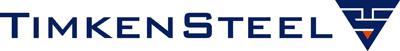 TimkenSteel reports its financial results in accordance with accounting principles generally accepted in the United States (“GAAP”) and corresponding metrics as non-GAAP financial measures. This earnings release includes references to the following non-GAAP financial measures: EBIT, Adjusted EBIT, EBITDA and Adjusted EBITDA. These are important financial measures used in the management of the business, including decisions concerning the allocation of resources and assessment of performance. Management believes that reporting these non-GAAP financial measures is useful to investors as these measures are representative of the Company’s performance and provide improved comparability of results. See the attached schedules for definitions of the non-GAAP financial measures referred to above and corresponding reconciliations of these non-GAAP financial measures to the most comparable GAAP financial measures. At this time, the company is unable to reconcile its fourth quarter outlook for Adjusted EBITDA to a comparable GAAP range due to an expected full re-measurement of its pension and OPEB plan assets and obligations at December 31, 2018. The amount of the gain or loss from the re-measurement cannot currently be estimated. Non-GAAP financial measures should be viewed as additions to, and not as alternatives for, TimkenSteel's results prepared in accordance with GAAP. In addition, the non-GAAP measures TimkenSteel uses may differ from non-GAAP measures used by other companies, and other companies may not define the non-GAAP measures TimkenSteel uses in the same way.FORWARD-LOOKING STATEMENTSThis news release includes “forward-looking” statements within the meaning of the federal securities laws. You can generally identify the company’s forward-looking statements by words such as “anticipate,” “believe,” “could,” “estimate,” “expect,” “forecast,” “outlook,” “intend,” “may,” “possible,” “potential,” “predict,” “project,” “seek,” “target,” “could,” “may,” “should” or “would” or other similar words, phrases or expressions that convey the uncertainty of future events or outcomes. The company cautions readers that actual results may differ materially from those expressed or implied in forward-looking statements made by or on behalf of the company due to a variety of factors, such as: deterioration in world economic conditions, or in economic conditions in any of the geographic regions in which the company conducts business, including additional adverse effects from global economic slowdown, terrorism or hostilities, including political risks associated with the potential instability of governments and legal systems in countries in which the company or its customers conduct business, and changes in currency valuations; the effects of fluctuations inNEWS RELEASE - Page 4customer demand on sales, product mix and prices in the industries in which the company operates, including the ability of the company to respond to rapid changes in customer demand, the effects of customer bankruptcies or liquidations, the impact of changes in industrial business cycles, and whether conditions of fair trade exist in U.S. markets; competitive factors, including changes in market penetration, increasing price competition by existing or new foreign and domestic competitors, the introduction of new products by existing and new competitors, and new technology that may impact the way the company’s products are sold or distributed; changes in operating costs, including the effect of changes in the company’s manufacturing processes, changes in costs associated with varying levels of operations and manufacturing capacity, availability of raw materials and energy, the company’s ability to mitigate the impact of fluctuations in raw materials and energy costs and the effectiveness of its surcharge mechanism, changes in the expected costs associated with product warranty claims, changes resulting from inventory management, cost reduction initiatives and different levels of customer demands, the effects of unplanned work stoppages, and changes in the cost of labor and benefits; the success of the company’s operating plans, announced programs, initiatives and capital investments (including the jumbo bloom vertical caster and advanced quench-and-temper facility), the ability to integrate acquired companies, the ability of acquired companies to achieve satisfactory operating results, including results being accretive to earnings, and the company’s ability to maintain appropriate relations with unions that represent its associates in certain locations in order to avoid disruptions of business; unanticipated litigation, claims or assessments, including claims or problems related to intellectual property, product liability or warranty, and environmental issues and taxes, among other matters; the availability of financing and interest rates, which affect the company’s cost of funds and/or ability to raise capital, the company’s pension obligations and investment performance, and/or customer demand and the ability of customers to obtain financing to purchase the company’s products or equipment that contain its products; the amount of any dividend declared by the company’s Board of Directors on the company’s common shares; and the overall impact of mark-to-market accounting. Additional risks relating to the company’s business, the industries in which the company operates or the company’s common shares may be described from time to time in the company’s filings with the SEC. All of these risk factors are difficult to predict, are subject to material uncertainties that may affect actual results and may be beyond the company’s control. Readers are cautioned that it is not possible to predict or identify all of the risks, uncertainties and other factors that may affect future results and that the above list should not be considered to be a complete list. Except as required by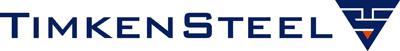 NEWS RELEASE - Page 5the federal securities laws, the company undertakes no obligation to publicly update or revise any forward-looking statement, whether as a result of new information, future events or otherwise.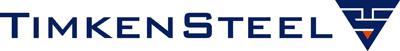 NEWS RELEASE - Page 6CONDENSED CONSOLIDATED STATEMENTS OF OPERATIONS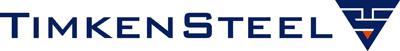 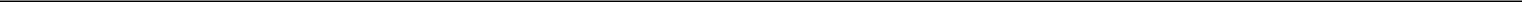 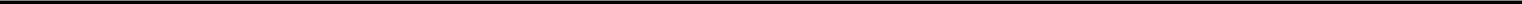 EBIT is defined as net income (loss) before interest expense and income taxes. EBIT is an important financial measure used in the management of the business,including decisions concerning the allocation of resources and assessment of performance. Management believes that reporting EBIT is useful to investors as this measureis representative of the Company's performance.Common share equivalents for shares issuable for equity-based awards for the three and nine months ended September 30, 2017 and common share equivalents forshares issuable upon the conversion of outstanding convertible notes for all periods presented were excluded from the computation of diluted earnings (loss) per sharebecause the effect of their inclusion would have been anti-dilutive.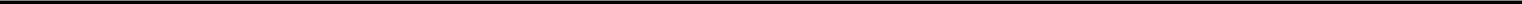 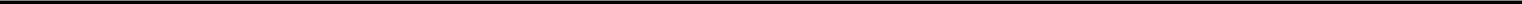 Table Page 1CONDENSED CONSOLIDATED BALANCE SHEETS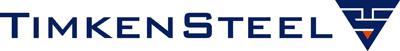 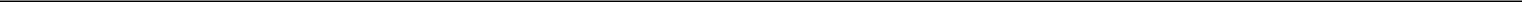 Table Page 2CONDENSED CONSOLIDATED STATEMENTS OF CASH FLOWS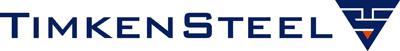 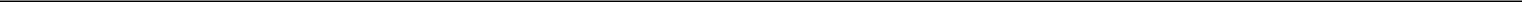 Table Page 3Reconciliation of Earnings (Loss) Before Interest and Taxes (EBIT) (1), Adjusted EBIT (3), Earnings (Loss) Before Interest, Taxes, Depreciation and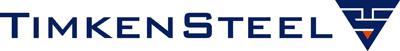 Amortization (EBITDA) (2) and Adjusted EBITDA (4) to GAAP Net Income (Loss):This reconciliation is provided as additional relevant information about the Company's performance. EBIT, Adjusted EBIT, EBITDA, and Adjusted EBITDA are important financial measures used in the management of the business, including decisions concerning the allocation of resources and assessment of performance. Management believes that reporting EBIT, Adjusted EBIT, EBITDA, and Adjusted EBITDA is useful to investors as these measures are representative of the Company's performance. Management also believes that it is appropriate to compare GAAP net income (loss) to EBIT, Adjusted EBIT, EBITDA and Adjusted EBITDA.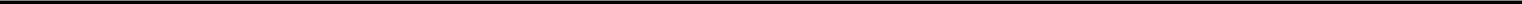 EBIT is defined as net income (loss) before interest expense and income taxes. EBIT Margin is EBIT as a percentage of net sales.EBITDA is defined as net income (loss) before interest expense, income taxes, depreciation and amortization. EBITDA Margin is EBITDA as a percentage of net sales.Adjusted EBIT is defined as EBIT excluding executive severance costs for the three and nine months ended September 30, 2018 and loss from remeasurement of benefit plans for the three and nine months ended September 30, 2017. Adjusted EBIT Margin is Adjusted EBIT as a percentage of net sales.Adjusted EBITDA is defined as EBITDA excluding executive severance costs for the three and nine months ended September 30, 2018 and loss from remeasurement of benefit plans for the three and nine months ended September 30, 2017. Adjusted EBITDA Margin is Adjusted EBITDA as a percentage of net sales.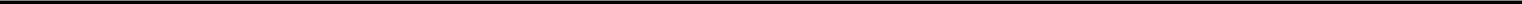 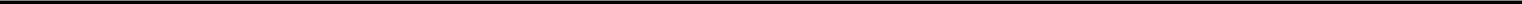 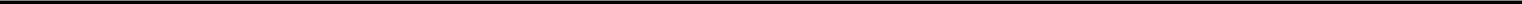 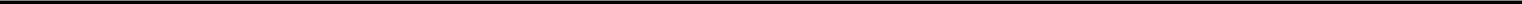 Table Page 4OhioOhio1-3631346-4024951(State or Other Jurisdiction of Incorporation)(State or Other Jurisdiction of Incorporation)(Commission File Number)(Commission File Number)(I.R.S. Employer Identification No.)Item 9.01Item 9.01Financial Statements and Exhibits.Financial Statements and Exhibits.(d) Exhibits(d) Exhibits(d) Exhibits(d) Exhibits(d) ExhibitsExhibit No.Exhibit No.DescriptionDescription99.1**Press Release of TimkenSteel Corporation dated October 25, 2018.Press Release of TimkenSteel Corporation dated October 25, 2018.Three Months EndedThree Months EndedNine Months EndedNine Months EndedSeptember 30,September 30,September 30,September 30,(Dollars in millions, except per share data) (Unaudited)2018201720182017Net sales$409.9$339.1$1,204.2$987.8Cost of products sold385.3320.61,126.4928.5Gross Profit24.618.577.859.3Selling, general & administrative expenses (SG&A)24.022.573.667.7Impairment charges and loss on sale or disposal of assets——0.9—Other income, net6.11.918.710.7Earnings (Loss) Before Interest and Taxes (EBIT) (1)6.7(2.1)22.02.3Interest expense4.43.712.911.0Earnings (Loss) Before Income Taxes2.3(5.8)9.1(8.7)Provision for income taxes0.90.11.21.2Net Income (Loss)$1.4($5.9)$7.9($9.9)Net Income (Loss) per Common Share:Basic earnings (loss) per share$0.03($0.13)$0.18($0.22)Diluted earnings (loss) per share (2)$0.03($0.13)$0.17($0.22)Weighted average shares outstanding - basic44.644.444.544.4Weighted average shares outstanding - diluted45.244.445.244.4SeptemberDecember 31,(Dollars in millions) (Unaudited)30, 20182017ASSETSCash and cash equivalents$27.0$24.5Accounts receivable, net of allowances172.1149.8Inventories, net285.3224.0Deferred charges and prepaid expenses4.73.9Other current assets8.38.0Total Current Assets497.4410.2Property, Plant and Equipment, net670.2706.7Pension assets18.014.6Intangible assets, net16.819.9Other non-current assets4.95.2Total Other Assets39.739.7Total Assets$1,207.3$1,156.6LIABILITIESAccounts payable$138.8$135.3Salaries, wages and benefits32.232.4Accrued pension and postretirement costs2.911.5Other current liabilities22.727.6Total Current Liabilities196.6206.8Convertible notes, net73.070.1Other long-term debt145.095.2Accrued pension and postretirement costs205.9210.8Deferred income taxes0.60.3Other non-current liabilities11.912.7Total Non-Current Liabilities436.4389.1SHAREHOLDERS' EQUITYAdditional paid-in capital844.9843.7Retained deficit(229.6)(238.0)Treasury shares(33.0)(37.4)Accumulated other comprehensive loss(8.0)(7.6)Total Shareholders' Equity574.3560.7Total Liabilities and Shareholders' Equity$1,207.3$1,156.6Three Months Ended September 30,Three Months Ended September 30,Three Months Ended September 30,Nine Months Ended September 30,Nine Months Ended September 30,(Dollars in millions) (Unaudited)2018201720182017Operating ActivitiesNet income (loss)$1.4($5.9)$7.9($9.9)Adjustments to reconcile net income (loss) to net cash provided by operating activities:Depreciation and amortization18.118.655.056.4Amortization of deferred financing fees and debt discount1.31.04.33.1Impairment charges and loss on sale or disposal of assets———0.90.4Deferred income taxes0.60.50.30.7Stock-based compensation expense2.21.55.94.9Pension and postretirement expense (benefit), net(1.4)3.0(4.3)4.6(1.4)3.0(4.3)4.6Pension and postretirement contributions and payments0.50.2(12.4)(2.5)Changes in operating assets and liabilities:Accounts receivable, net1.5(7.1)(22.3)(69.0)Inventories, net9.2(20.2)(61.3)(55.3)Accounts payable(39.0)3.03.546.8Other accrued expenses7.09.2(5.9)10.7Deferred charges and prepaid expenses(2.4)(2.4)(0.8)(1.4)Other, net2.7(1.5)0.8(1.2)Net Cash Provided (Used) by Operating Activities1.7(0.1)(28.4)(11.7)Investing ActivitiesCapital expenditures(8.7)(5.1)(17.7)(11.9)Proceeds from disposals of property, plant and equipment———1.0—Net Cash Used by Investing Activities(8.7)(5.1)(16.7)(11.9)Financing ActivitiesProceeds from exercise of stock options———0.20.2Shares surrendered for employee taxes on stock compensation——(0.2)(0.7)(1.4)Revenue Refunding Bonds repayment———(30.2)—Credit Agreement repayments——(5.0)(65.0)(5.0)Amended Credit Agreement borrowings———155.030.0Amended Credit Agreement repayments(5.0)—(10.0)—Debt issuance costs related to the Amended Credit Agreement———(1.7)—Net Cash Provided (Used) by Financing Activities(5.0)(5.2)47.623.8Increase (Decrease) In Cash and Cash Equivalents(12.0)(10.4)2.50.2Cash and cash equivalents at beginning of period39.036.224.525.6Cash and Cash Equivalents at End of Period$27.0$25.8$27.0$25.8Three Months EndedThree Months EndedNine Months EndedNine Months EndedSeptember 30,September 30,September 30,September 30,(Dollars in millions) (Unaudited)2018201720182017Net income (loss)$1.4($5.9)$7.9($9.9)Provision for income taxes0.90.11.21.2Interest expense4.43.712.911.0Earnings (Loss) Before Interest and Taxes (EBIT) (1)$6.7($2.1)$22.0$2.3EBIT Margin (1)1.6%(0.6)%1.8%0.2%Depreciation and amortization18.118.655.056.4Earnings Before Interest, Taxes, Depreciation and Amortization (EBITDA) (2)$24.8$16.5$77.0$58.7EBITDA Margin (2)6.1%4.9 %6.4%5.9%Executive severance costs(1.7)—(1.7)—Loss from remeasurement of benefit plans—(2.3)—(2.3)Adjusted EBIT (3)$8.4$0.2$23.7$4.6Adjusted EBIT Margin (3)2.0%0.1%2.0%0.5%Adjusted EBITDA (4)$26.5$18.8$78.7$61.0Adjusted EBITDA Margin (4)6.5%5.5%6.5%6.2%